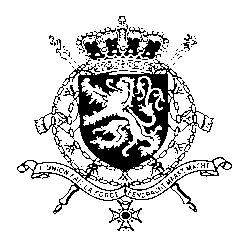 Représentation permanente de la Belgique auprès des Nations Unies et auprès des institutions spécialisées à GenèveMadam President,Belgium welcomes the progress made by Estonia since its previous UPR. Notwithstanding these achievements, there is still room for progress, in particular regarding the rights of women and of LGBTI persons. Belgium therefore recommends the government of Estonia to: R1. Ratify the Optional Protocol to the Convention on the Elimination of All Forms of Discrimination against Women;R2. Intensify its efforts to tackle the root causes of and close the gender pay gap;R3. Adopt implementing provisions for the Registered Partnership Act to ensure its full implementation.Thank you, Madam President.WG UPR 38  – Estonia Belgian intervention4th of May 2021